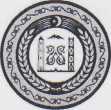 ЧЕЧЕНСКАЯ  РЕСПУБЛИКААДМИНИСТРАЦИЯ ШАЛИНСКОГОМУНИЦИПАЛЬНОГО РАЙОНАРАСПОРЯЖЕНИЕот               	                 г. Шали«О создании постоянно действующей комиссии по установлению исправности и работоспособности оргтехники, электрических и локально вычислительных сетей»В целях организации работы по установлению исправности и работоспособности оргтехники, электрических и локально вычислительных сетей в администрации Шалинского муниципального района:1.	Создать      комиссию      по      установлению      исправности      и
работоспособности  оргтехники,  электрических  и  локально  вычислительных
сетей администрации района:2.	Утвердить   состав   комиссии    по   установлению   исправности   и
работоспособности  оргтехники,  электрических  и  локально  вычислительных
сетей согласно приложению № 1;3.	Настоящее распоряжение вступает в силу со дня его подписания.Глава администрацииШалинского муниципального района	Т-А. В. Ибрагимов